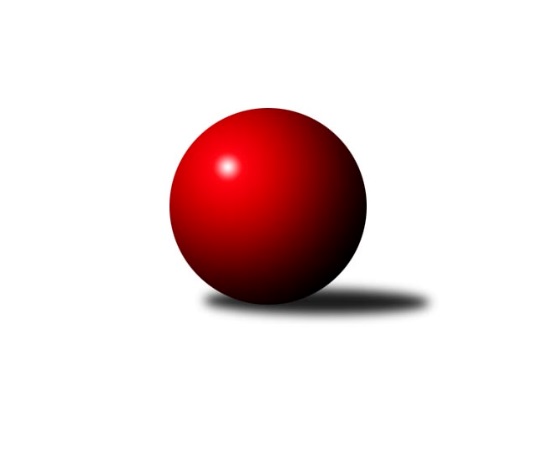 Č.2Ročník 2018/2019	20.5.2024 Bundesliga Opava 2018/2019Statistika 2. kolaTabulka družstev:		družstvo	záp	výh	rem	proh	skore	sety	průměr	body	plné	dorážka	chyby	1.	Isotra	2	2	0	0	18 : 2 	(7.0 : 1.0)	1610	4	1610	0	0	2.	Orel Stěbořice	2	2	0	0	18 : 2 	(7.0 : 1.0)	1514	4	1514	0	0	3.	bufet Pája	2	1	1	0	15 : 5 	(6.5 : 1.5)	1727	3	1727	0	0	4.	Mustangové	2	1	1	0	15 : 5 	(5.5 : 2.5)	1653	3	1653	0	0	5.	Sako	1	0	0	1	2 : 8 	(1.0 : 3.0)	1292	0	1292	0	0	6.	Hobes	1	0	0	1	0 : 10 	(0.0 : 4.0)	1623	0	1623	0	0	7.	Zrapos	2	0	0	2	2 : 18 	(1.0 : 7.0)	1231	0	1231	0	0	8.	Pauta	2	0	0	2	0 : 20 	(0.0 : 8.0)	1189	0	1189	0	0Tabulka doma:		družstvo	záp	výh	rem	proh	skore	sety	průměr	body	maximum	minimum	1.	bufet Pája	2	1	1	0	15 : 5 	(6.5 : 1.5)	1727	3	1808	1646	2.	Mustangové	1	1	0	0	10 : 0 	(4.0 : 0.0)	1627	2	1627	1627	3.	Isotra	1	1	0	0	8 : 2 	(3.0 : 1.0)	1558	2	1558	1558	4.	Orel Stěbořice	1	1	0	0	8 : 2 	(3.0 : 1.0)	1453	2	1453	1453	5.	Sako	0	0	0	0	0 : 0 	(0.0 : 0.0)	0	0	0	0	6.	Hobes	0	0	0	0	0 : 0 	(0.0 : 0.0)	0	0	0	0	7.	Zrapos	1	0	0	1	0 : 10 	(0.0 : 4.0)	1242	0	1242	1242	8.	Pauta	1	0	0	1	0 : 10 	(0.0 : 4.0)	1220	0	1220	1220Tabulka venku:		družstvo	záp	výh	rem	proh	skore	sety	průměr	body	maximum	minimum	1.	Isotra	1	1	0	0	10 : 0 	(4.0 : 0.0)	1661	2	1661	1661	2.	Orel Stěbořice	1	1	0	0	10 : 0 	(4.0 : 0.0)	1574	2	1574	1574	3.	Mustangové	1	0	1	0	5 : 5 	(1.5 : 2.5)	1678	1	1678	1678	4.	bufet Pája	0	0	0	0	0 : 0 	(0.0 : 0.0)	0	0	0	0	5.	Sako	1	0	0	1	2 : 8 	(1.0 : 3.0)	1292	0	1292	1292	6.	Zrapos	1	0	0	1	2 : 8 	(1.0 : 3.0)	1220	0	1220	1220	7.	Hobes	1	0	0	1	0 : 10 	(0.0 : 4.0)	1623	0	1623	1623	8.	Pauta	1	0	0	1	0 : 10 	(0.0 : 4.0)	1157	0	1157	1157Tabulka podzimní části:		družstvo	záp	výh	rem	proh	skore	sety	průměr	body	doma	venku	1.	Isotra	2	2	0	0	18 : 2 	(7.0 : 1.0)	1610	4 	1 	0 	0 	1 	0 	0	2.	Orel Stěbořice	2	2	0	0	18 : 2 	(7.0 : 1.0)	1514	4 	1 	0 	0 	1 	0 	0	3.	bufet Pája	2	1	1	0	15 : 5 	(6.5 : 1.5)	1727	3 	1 	1 	0 	0 	0 	0	4.	Mustangové	2	1	1	0	15 : 5 	(5.5 : 2.5)	1653	3 	1 	0 	0 	0 	1 	0	5.	Sako	1	0	0	1	2 : 8 	(1.0 : 3.0)	1292	0 	0 	0 	0 	0 	0 	1	6.	Hobes	1	0	0	1	0 : 10 	(0.0 : 4.0)	1623	0 	0 	0 	0 	0 	0 	1	7.	Zrapos	2	0	0	2	2 : 18 	(1.0 : 7.0)	1231	0 	0 	0 	1 	0 	0 	1	8.	Pauta	2	0	0	2	0 : 20 	(0.0 : 8.0)	1189	0 	0 	0 	1 	0 	0 	1Tabulka jarní části:		družstvo	záp	výh	rem	proh	skore	sety	průměr	body	doma	venku	1.	Zrapos	0	0	0	0	0 : 0 	(0.0 : 0.0)	0	0 	0 	0 	0 	0 	0 	0 	2.	Mustangové	0	0	0	0	0 : 0 	(0.0 : 0.0)	0	0 	0 	0 	0 	0 	0 	0 	3.	Isotra	0	0	0	0	0 : 0 	(0.0 : 0.0)	0	0 	0 	0 	0 	0 	0 	0 	4.	Pauta	0	0	0	0	0 : 0 	(0.0 : 0.0)	0	0 	0 	0 	0 	0 	0 	0 	5.	Sako	0	0	0	0	0 : 0 	(0.0 : 0.0)	0	0 	0 	0 	0 	0 	0 	0 	6.	Orel Stěbořice	0	0	0	0	0 : 0 	(0.0 : 0.0)	0	0 	0 	0 	0 	0 	0 	0 	7.	Hobes	0	0	0	0	0 : 0 	(0.0 : 0.0)	0	0 	0 	0 	0 	0 	0 	0 	8.	bufet Pája	0	0	0	0	0 : 0 	(0.0 : 0.0)	0	0 	0 	0 	0 	0 	0 	0 Zisk bodů pro družstvo:		jméno hráče	družstvo	body	zápasy	v %	dílčí body	sety	v %	1.	M Stavařová 	Isotra  	4	/	2	(100%)		/		(%)	2.	Petr Berger 	Orel Stěbořice  	4	/	2	(100%)		/		(%)	3.	Jan Láznička 	Orel Stěbořice  	4	/	2	(100%)		/		(%)	4.	Jindřiška Kadlecová 	Isotra  	4	/	2	(100%)		/		(%)	5.	Josef Hendrych 	Isotra  	4	/	2	(100%)		/		(%)	6.	Patrik Martinek 	Orel Stěbořice  	4	/	2	(100%)		/		(%)	7.	Milan Jahn 	bufet Pája  	4	/	2	(100%)		/		(%)	8.	Petr Bracek ml. 	bufet Pája  	4	/	2	(100%)		/		(%)	9.	Michal Blažek 	bufet Pája  	3	/	2	(75%)		/		(%)	10.	Břetislav Mrkvica 	Mustangové  	3	/	2	(75%)		/		(%)	11.	Jiří Staněk 	Isotra  	2	/	1	(100%)		/		(%)	12.	Svatopluk Kříž 	Mustangové  	2	/	1	(100%)		/		(%)	13.	Petr Salich 	Sako  	2	/	1	(100%)		/		(%)	14.	Rudolf Tvrdoň 	Mustangové  	2	/	1	(100%)		/		(%)	15.	Petr Číž 	Mustangové  	2	/	1	(100%)		/		(%)	16.	Tomáš Valíček 	bufet Pája  	2	/	1	(100%)		/		(%)	17.	Jindřich Hanel 	Orel Stěbořice  	2	/	2	(50%)		/		(%)	18.	Zdeněk Chlopčík 	Mustangové  	2	/	2	(50%)		/		(%)	19.	Zuzana Siberová 	Zrapos  	2	/	2	(50%)		/		(%)	20.	Pavel Jašek 	bufet Pája  	0	/	1	(0%)		/		(%)	21.	Martin Koraba 	Hobes  	0	/	1	(0%)		/		(%)	22.	Karel Kuchař 	Mustangové  	0	/	1	(0%)		/		(%)	23.	Jaromír Martiník 	Hobes  	0	/	1	(0%)		/		(%)	24.	. Kramná 	Zrapos  	0	/	1	(0%)		/		(%)	25.	R Kratochvíl 	Pauta  	0	/	1	(0%)		/		(%)	26.	Marta Špačková 	Sako  	0	/	1	(0%)		/		(%)	27.	. Wirkosch 	Zrapos  	0	/	1	(0%)		/		(%)	28.	Jaroslav Lakomý 	Hobes  	0	/	1	(0%)		/		(%)	29.	David Hrin 	Sako  	0	/	1	(0%)		/		(%)	30.	Šárka Bainová 	Sako  	0	/	1	(0%)		/		(%)	31.	Miroslav Toman 	Pauta  	0	/	1	(0%)		/		(%)	32.	Jiří Jedlička 	Hobes  	0	/	1	(0%)		/		(%)	33.	Pavel Vašek 	Isotra  	0	/	1	(0%)		/		(%)	34.	Petr Mrkvička 	Zrapos  	0	/	1	(0%)		/		(%)	35.	Pavel Budík 	Pauta  	0	/	1	(0%)		/		(%)	36.	Z. Kratochvíl 	Pauta  	0	/	1	(0%)		/		(%)	37.	Petr Wirkotch 	Zrapos  	0	/	1	(0%)		/		(%)	38.	Marie Holešová 	Pauta  	0	/	2	(0%)		/		(%)	39.	Jiří Breksa 	Pauta  	0	/	2	(0%)		/		(%)	40.	Jolana Rybová 	Zrapos  	0	/	2	(0%)		/		(%)Průměry na kuželnách:		kuželna	průměr	plné	dorážka	chyby	výkon na hráče	1.	HB, 1-4	1468	1468	0	0.0	(367.2)Nejlepší výkony na kuželnách:HB, 1-4bufet Pája 	1808	1. kolo	Josef Hendrych 	Isotra 	469	2. koloMustangové 	1678	2. kolo	Jiří Staněk 	Isotra 	466	2. koloIsotra 	1661	2. kolo	Petr Bracek ml. 	bufet Pája 	462	1. kolobufet Pája 	1646	2. kolo	Tomáš Valíček 	bufet Pája 	461	1. koloMustangové 	1627	1. kolo	Petr Číž 	Mustangové 	456	2. koloHobes 	1623	1. kolo	Michal Blažek 	bufet Pája 	453	1. koloOrel Stěbořice 	1574	2. kolo	Josef Hendrych 	Isotra 	444	1. koloIsotra 	1558	1. kolo	Břetislav Mrkvica 	Mustangové 	438	2. koloOrel Stěbořice 	1453	1. kolo	Michal Blažek 	bufet Pája 	438	2. koloHobes 	1432	2. kolo	Petr Bracek ml. 	bufet Pája 	436	2. koloČetnost výsledků:	8 : 2	2x	5 : 5	1x	10 : 0	3x	0 : 10	2x